Маршрут урокаВстреча группы учащихся в зале «Утро космической эры».1 блок. ИСЗ-1, ИСЗ-2, ИСЗ-3, чучела собак Белки и Стрелки.2 блок. СА КК «Восток», скафандр «СК-1», скафандр «Беркут», шлюзовая камера «Волга».3 блок. АМС «Луна-1», АМС «Луна-2», АМС «Луна-3».Подведение итогов.Виртуальный тур для ознакомления с экспозицией: https://goo.gl/HRNCyhСхема маршрута урока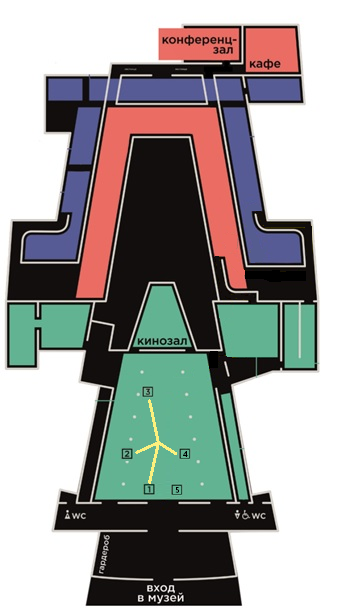 